									NAPRAVILA KLARA PERKOVIĆ 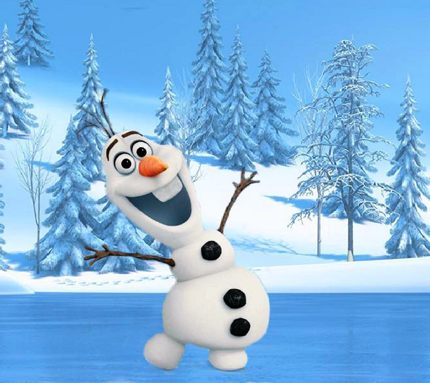 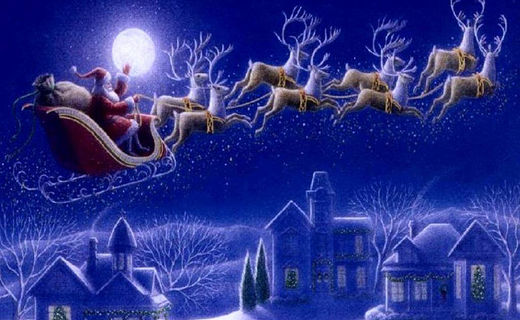 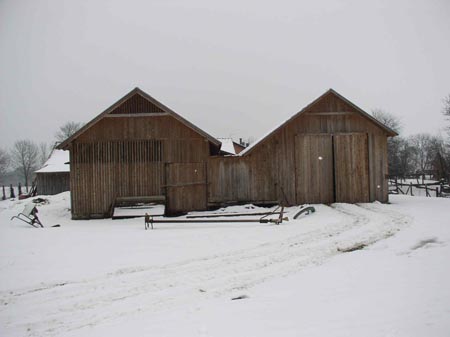 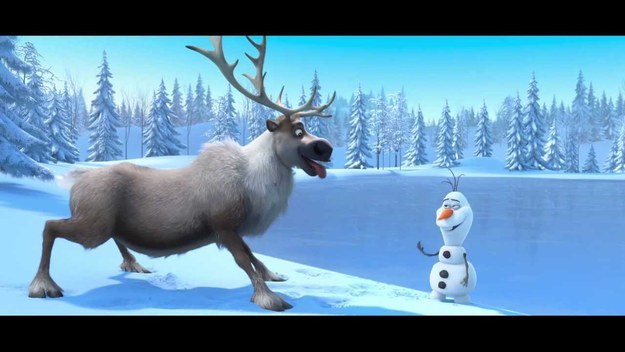 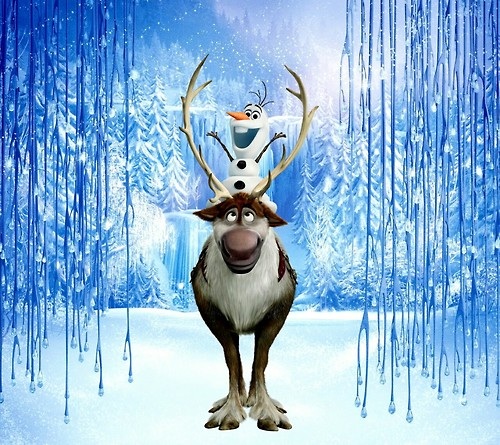 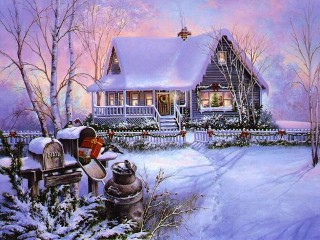 